ΓΙΑ ΧΡΗΣΗ ΣΕ ΕΓΓΡΑΦΟ Ή ΣΤΟ E-CLASS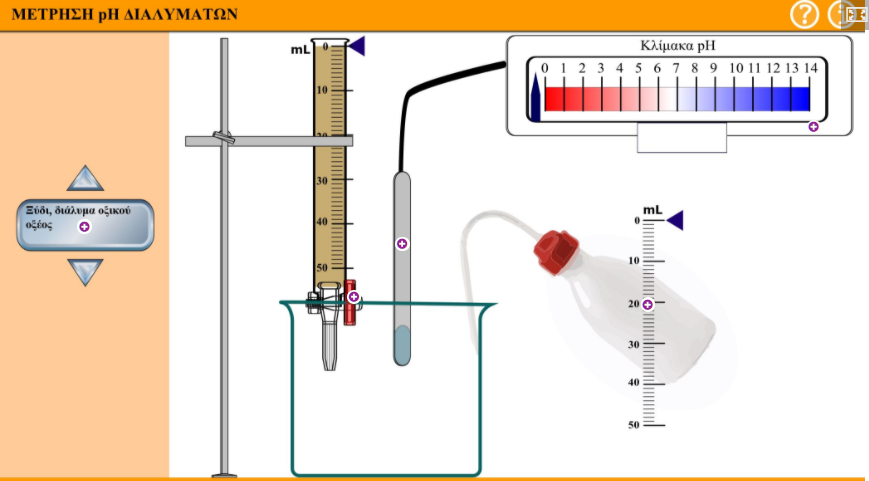 https://content.e-me.edu.gr/wp-admin/admin-ajax.php?action=h5p_embed&id=418443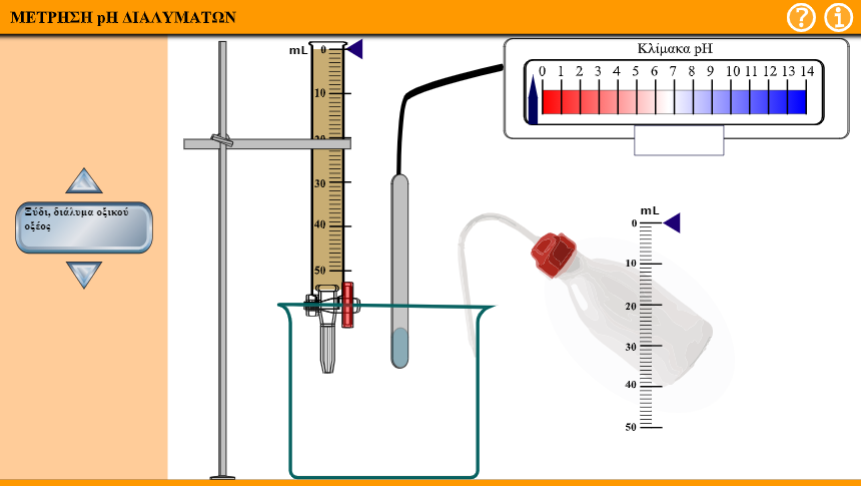 http://photodentro.edu.gr/v/item/ds/8521/10473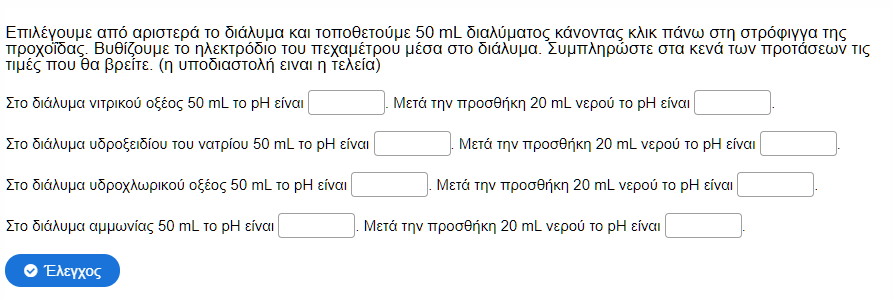 https://content.e-me.edu.gr/wp-admin/admin-ajax.php?action=h5p_embed&id=409720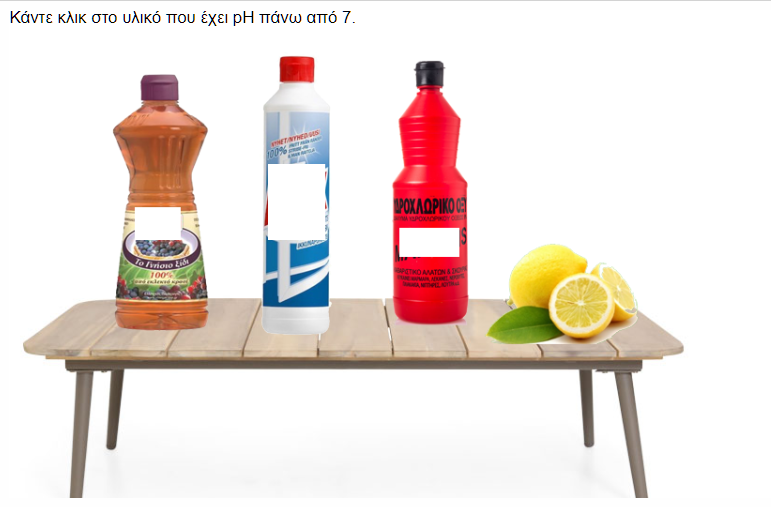 https://content.e-me.edu.gr/wp-admin/admin-ajax.php?action=h5p_embed&id=416576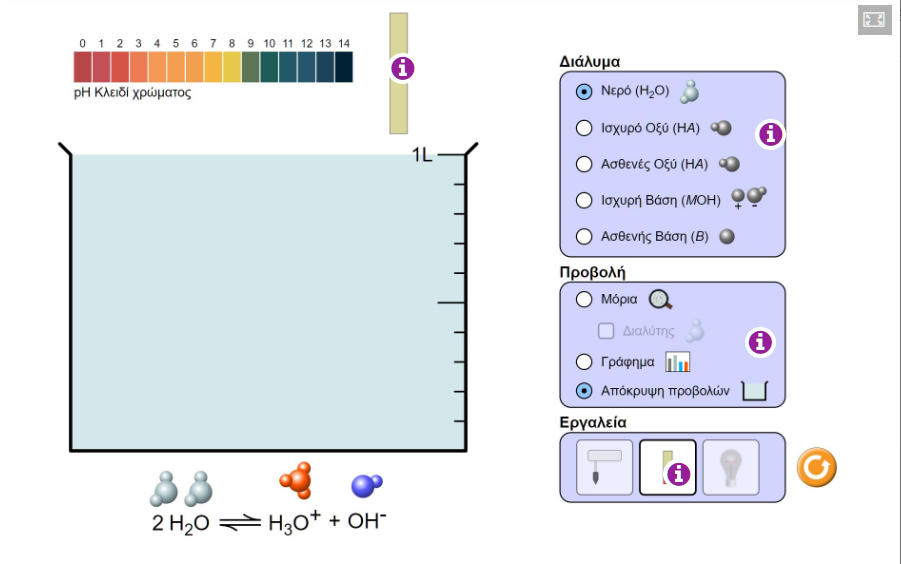 https://content.e-me.edu.gr/wp-admin/admin-ajax.php?action=h5p_embed&id=434861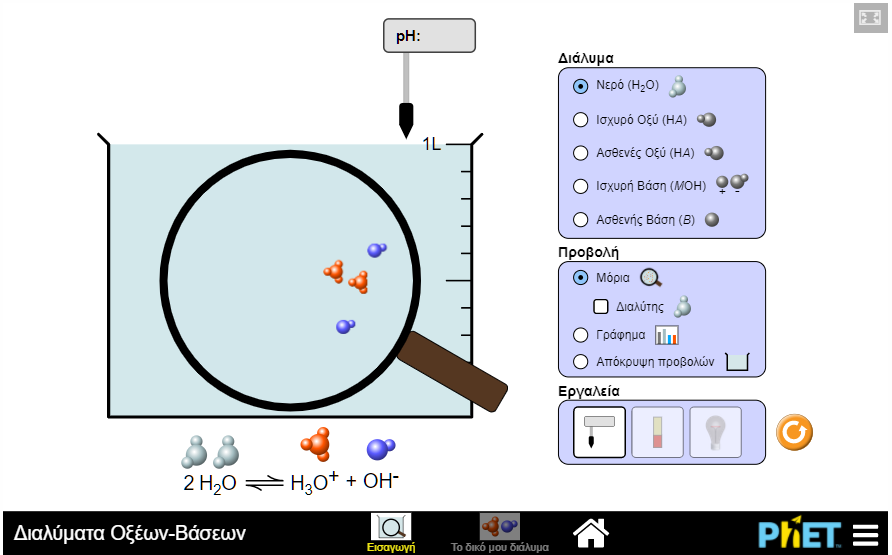 https://content.e-me.edu.gr/wp-admin/admin-ajax.php?action=h5p_embed&id=723308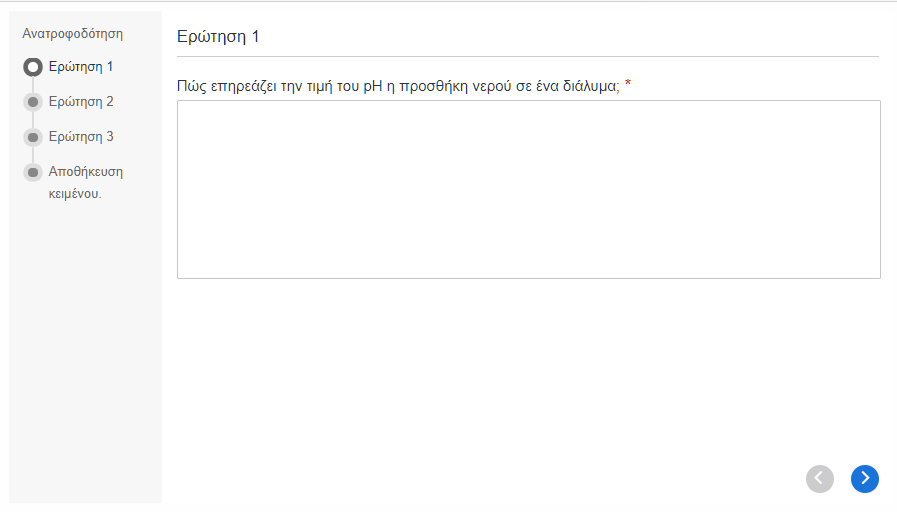 https://content.e-me.edu.gr/wp-admin/admin-ajax.php?action=h5p_embed&id=417145